Haldenwang-Schule SingenSBBZ mit Förderschwerpunkt geistige Entwicklung und körperliche und motorische Entwicklung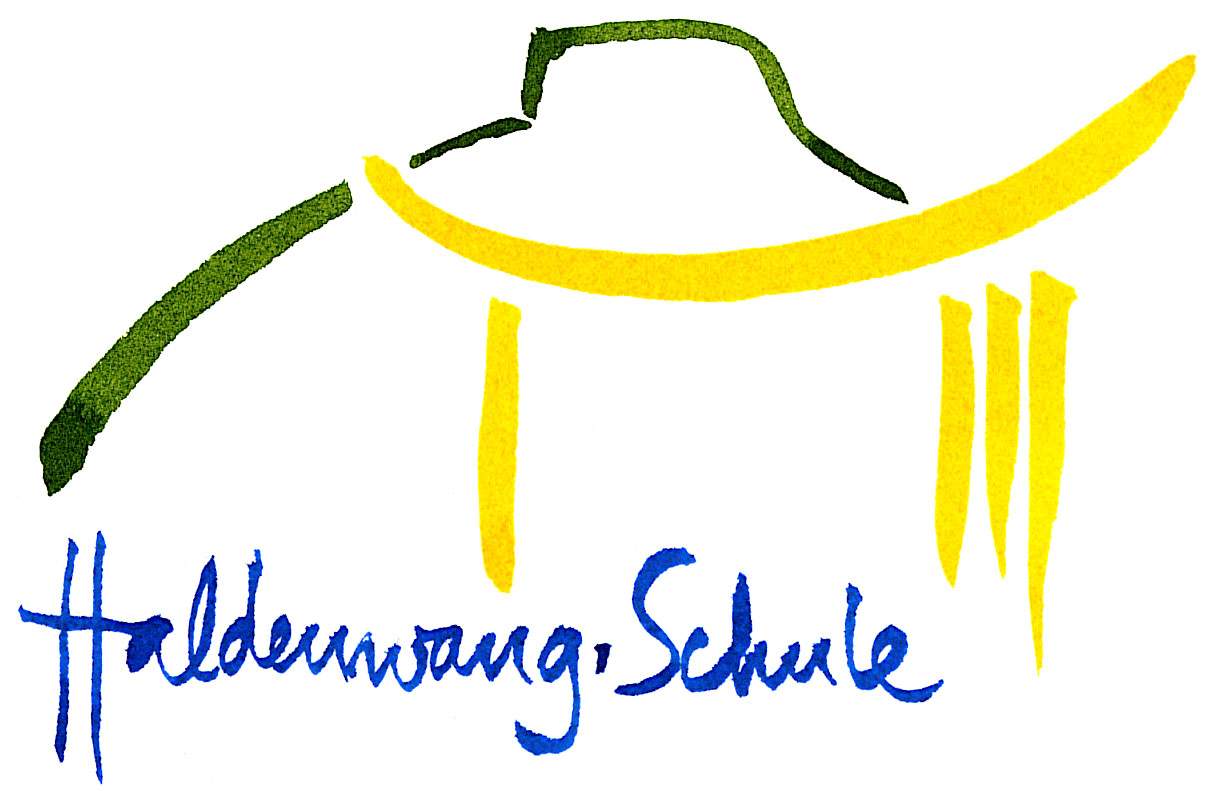 Münchriedstr. 10   78224 SingenTel. 07731 924680Fax 07731 924688info@haldenwang-schule-singen.schule.bwl.dewww.haldenwang-schule-singen.deSchulleiter: Daniel Baerwind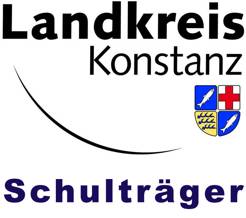 Schulzeiten:Montag –Mittwoch	  8:30 Uhr - 14.55 UhrDonnerstag – Freitag	  8:30 Uhr -  12:35 UhrSekretariat: Montag – Freitag7:30 Uhr – 11:30 UhrEinzugsbereich:Das Einzugsgebiet umfasst den gesamten Landkreis Konstanz mit Ausnahme von Konstanz und Radolfzell-Kernstadt. 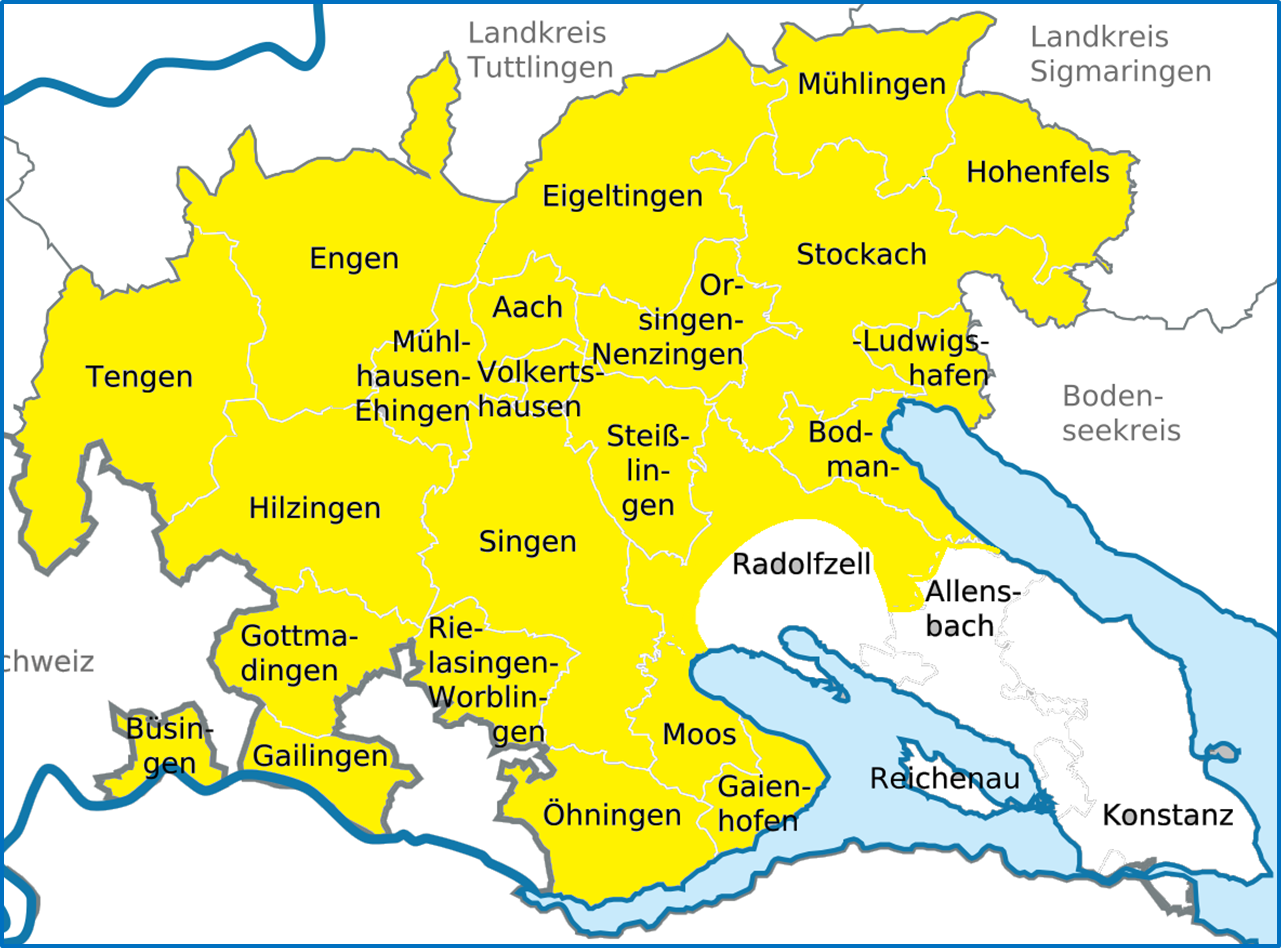 SchülerbeförderungSchülertransport liegt in den Händen der Firma Meissner. Die Zusendung der entsprechenden Abholstellen erfolgt in den großen Ferien.In den ersten vier Schulbesuchsjahren erfolgt der Schülertransport kostenlos. Ab der 5. Klasse wird pro Monat €34,25 Transportkostenanteil eingezogen.Mittagessen:Allen Schülern wird an fünf Tagen der Woche ein Mittagessen angeboten. Montags, mittwochs, donnerstags und freitags erfolgt die Essensanlieferung durch das Pestalozzi Kinder- und Jugenddorf Wahlwies. Die Kosten pro Essen belaufen sich auf 3,80 €. Am Dienstag wird im Rahmen des Projekttages der Berufsschulstufe für alle Schüler/innen selbst gekocht. Die Kosten übernimmt die Haldenwang-Stiftung. Schülerinnen und SchülerIm Schuljahr 2018/19 werden ca. 136 Schüler in den Förderschwerpunkten geistige sowie körperlich-motorische Entwicklung im Alter von 6 - 21 Jahren in 20 Klassen unterrichtet. Jedes Kind mit einer geistigen Behindertung unterliegt der Schulpflicht, unabhängig vom Schweregrad der Behinderung. Einziges Kriterium ist die Transportfähigkeit. Der Schulbesuch dauert in der Regel 12 Jahre. Eingeschlossen ist hierin die dreijährige Berufsschulpflicht. Inklusion endet nach Klasse 9. Schulstufen4 Jahre Grundstufe5 Jahre Hauptstufe3 Jahre BerufsschulstufeIn der Berufsschulstufe bieten wir neben der Beschulung an der Stammschule die Förderung in unserer Wohnklasse Trampolin an.Bei entsprechender Eignung können Schüler in unsere Berufsvorbereitende Einrichtung in Engen wechseln.Nähere Infos unter:www.bve-engen.de KooperationenDie Öffnung der Schule nach außen ist uns eine Herzensangelegenheit. Die Haldenwang-Schule ist als Institution in der Schullandschaft, in Singen und im Landkreis integriert und in der Bevölkerung präsent. Der Mensch mit einer geistigen oder körperlichen Behinderung gehört heute selbstverständlich in das Erscheinungsbild unserer Gesellschaft.Wir pflegen Kooperationen mit diversen Schulen in Singen und Umgebung.  InklusionsstandorteSollten Sie sich für eine Beschulung in der Inklusion interessieren, müssen Sie sich frühzeitig bei ihrer zuständigen Grundschule melden, falls ihr Kind im kommenden Jahr schulpflichtig wird. Im Schuljahr 2018/19 sind folgende Bildungsangebote außerhalb der Stammschule eingerichtet:Inklusionsklasse 1 und - Schillerschule Singen Inklusionsklasse 5 - Peter Thumb GMS Hilzingn Inklusionsklasse 2 und 3 - GS Überlingen Inklusionsklasse 2 und 3 –Sernatingen-Schule Ludwigshafen am See Inklusionsklasse 6/7 und 9 - 
SV Nellenburg StockachInklusionsklasse 5/6 und 8 - GMS Ten-Brink- Rielasingen- WorblingenInklusionsklasse 4 GS Gottmadingen HebelschuleSchülerzahlen je Förderort:Stammschule:	112BVE: 			16Wohnklasse:		8Inklusion: 		51Mitarbeiter-/innen des Schulträgers1 Schulsekretärin1 Hausmeister2 Küchenkräfte5 Krankenschwestern1 Betreuungskraft in Festanstellung14 FSJlerInnen1 AnerkennungspraktikantLehrkräfte Sonderschulehrkräfte:FachlehrerInnen für Geistigbehinderte:FachlehrerInnen für Körperbehinderte:Technische LehrerInnen:Grund- und HauptschullehrkräfteMusisch-technische LehrkräfteSonstige (Erzieherin, Ergotherapie, etc.)Sonderpädagogische Beratungsstelle/ Frühförderverbund Mit unserer Sonderpädagogischen Beratungsstelle halten wir ein Angebot für behinderte Kinder oder von Behinderung bedrohter Kinder und deren Familien bereit. Es ist eine Begleitung vom Säuglingsalter bis zum Schuleintritt möglich. Unsere Arbeit ist geleitet von den Grundsätzen der Ganzheitlichkeit und der Familienorientierung. Unsere Tätigkeit ist Teil einer fachübergreifenden Arbeit. Wir kooperieren mit Ärzten, Therapeuten, Behörden und anderer an der Förderung beteiligter Partner und Partnerinnen. 